Hier sind eine Reihe von Verständnisfragen zum Film ...                                       Name:_________________________Was sind Wasserstoffbrückenbindungen? by musstewissen Chemie - 7:49 minWas ist eine polare Bindung? Wie bildet sich eine polare Bindung?Was ist eine Partialladung?Gib drei Verbindungen an, die Wasserstoffbrücken untereinander ausbilden können.Was versteht man unter einem Dipol?Was ist eine Wasserstoffbrückenbindung?	AKKappenberg
Wasserstoffbrückenbindung A44g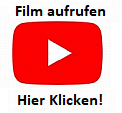 